Kielce, 20.08.2021 r.Znak: BSC-I.042.3.2019	ZAPYTANIE W CELU OSZACOWANIA WARTOŚCI ZAMÓWIENIAZamawiający: Urząd Miasta Kielce, Biuro Inteligentnego Zarządzania Zrównoważonym Rozwojem - Smart City, 25-659 Kielce, ul. Strycharska 6.Urząd Miasta Kielce zamierza zorganizować szkolenie warsztatowe dla mieszkańców Kielc z możliwości wykorzystania udostępnionych miejskich danych przestrzennych i narzędzi interaktywnych. Przedsięwzięcie realizowane będzie w ramach projektu „System monitorowania efektywności miasta inteligentnego w ramach audytu miejskiego” (wybranego do realizacji w konkursie Ministerstwa Inwestycji i Rozwoju pn. „HUMAN SMART CITIES. Inteligentne miasta współtworzone przez mieszkańców”), działanie projektowe II.8c. oraz działania promocyjne, mające na celu zachęcenie mieszkańców w wydarzeniu II.5.21.Szkolenie ma na celu wzrost zaangażowania społeczności lokalnej w realizację idei miasta inteligentnego poprzez rozwój umiejętności cyfrowych opartych o podstawowe analizy przestrzenne. W związku z powyższym zwracam się do Państwa z prośbą o oszacowanie wartości wykonania przedmiotowego zamówienia.Planowany termin realizacji szkolenia: druga połowa listopada 2021 r. (w uzgodnieniu z Zamawiającym);Czas trwania zamówienia: warsztaty mają zostać przeprowadzone w ciągu 1 dnia, w trzech cyklach trwających do 3 godzin każdy;Miejsce wykonania usługi: na terenie miasta Kielce. Miejsce wykonania usługi zapewnia i wskazuje Zamawiający.Usługa zostanie wykonana dla 3 grup zainteresowanych wskazanych przez Zamawiającego, liczących do 10 osób, z wykorzystaniem sprzętu Wykonawcy;Usługa zostanie wykonana z zastosowaniem otwartych danych lub danych udostępnionych przez Gminę Kielce na jego stronach internetowych; Szczegółowy Opis Przedmiotu Zamówienia zawiera Załącznik Nr 1 do Zapytania w celu oszacowania wartości zamówienia;Kod CPV: 80500000-9 Usługi szkoleniowe.Zamówienie dotyczy organizacji szkolenia warsztatowego dla mieszkańców Kielc oraz przeprowadzenia kampanii promocyjnej to wydarzenie, zgodnie z koncepcją opracowaną przez Wykonawcę i uzgodnioną z Zamawiającym. Nabyta wiedza i umiejętności ułatwią mieszkańcom korzystanie z informacji i miejskich danych przestrzennych, wspomagając aktywność obywatelską oraz poziom zaangażowania w procesy decyzyjne miasta.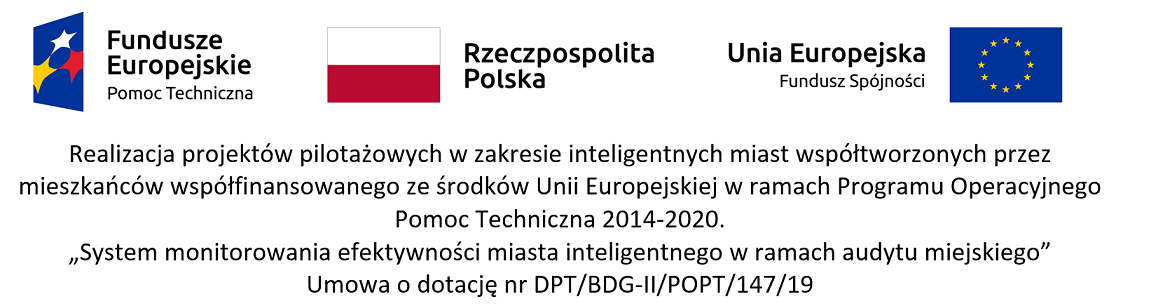 Zamówienie finansowane będzie w całości ze środków publicznych. Uprzejmie proszę o przesłanie szacowanej wartości zamówienia wyłącznie w wersji elektronicznej 
do 30 sierpnia 2021 r. do godziny 14.00 na adres: hsc@kielce.eu, zgodnie z formularzem szacowania wartości zamówienia stanowiącym Załącznik Nr 2.Niniejsze zapytanie nie stanowi oferty w rozumieniu przepisów ustawy z dnia 23 kwietnia 1964 r. – Kodeks cywilny (tj. Dz. U. z 2020 r. poz. 1740 ze zm.), jak również nie stanowi zaproszenia do składania ofert, nie jest ogłoszeniem w rozumieniu przepisów ustawy z dnia 11 września 2019 r. – Prawo zamówień publicznych (tj. Dz. U. z 2021 r. poz. 1129) oraz nie stanowi zobowiązania Miasta Kielce do przyjęcia którejkolwiek z ofert.Wszelkie pytania na temat niniejszego zapytania należy kierować na adres e-mail: hsc@kielce.eu. Niniejsze zapytanie zostało sporządzone na potrzeby wstępnego oszacowania wartości zamówienia.Załączniki:Szczegółowy Opis Przedmiotu Zamówienia Formularz szacowania wartości zamówieniaInformacja o przetwarzaniu danych osobowych